BOOK RESOURCESFlower Essence RepertoryKaminsky and KatzLove is in the EarthMelodyPocket Guide to Spirit Animals: Understanding Messages from Your Animal Spirit GuidesSteven FarmerAnimal SpeakTed Andrews Anatomy of the SpiritCaroline MyssYOUTUBE VIDEO RESOURCESI recommend all new clients to make a 5 minute routine twice a day (and throughout the day as needed) of -Spiritual hygiene-4 or 5 rounds of 4-7-8 breathing-4 or 5 rounds of EFT tapping. Dr Weil video 4-7-8 breathing (3 min)  https://youtu.be/yHsE4z1gba0Max Strom Ted Talk 4-7-8 breathing (20 min) https://youtu.be/4Lb5L-VEm34Brady Yates EFT anxiety  (6 min) https://youtu.be/TfftfkVqw4QThere are many people who do EFT videos on youtube- keep searching until you find a practitioner you like. You can search “EFT for _____” overwhelm, panic, anxiety, sleep, anger, etc…Just use the EFT points, don’t worry about the words. Its like exercise for your nervous system- the more you do it, the more automatic it becomes in times of stress and faster results to calm. 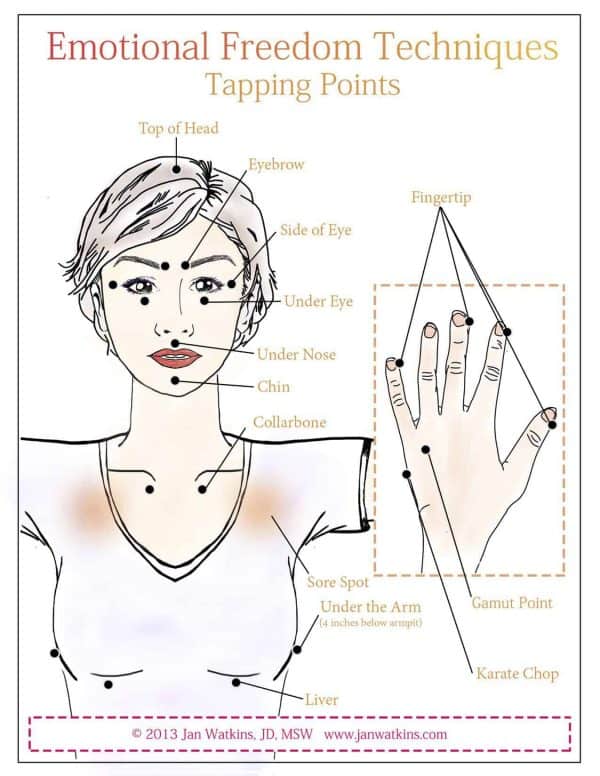 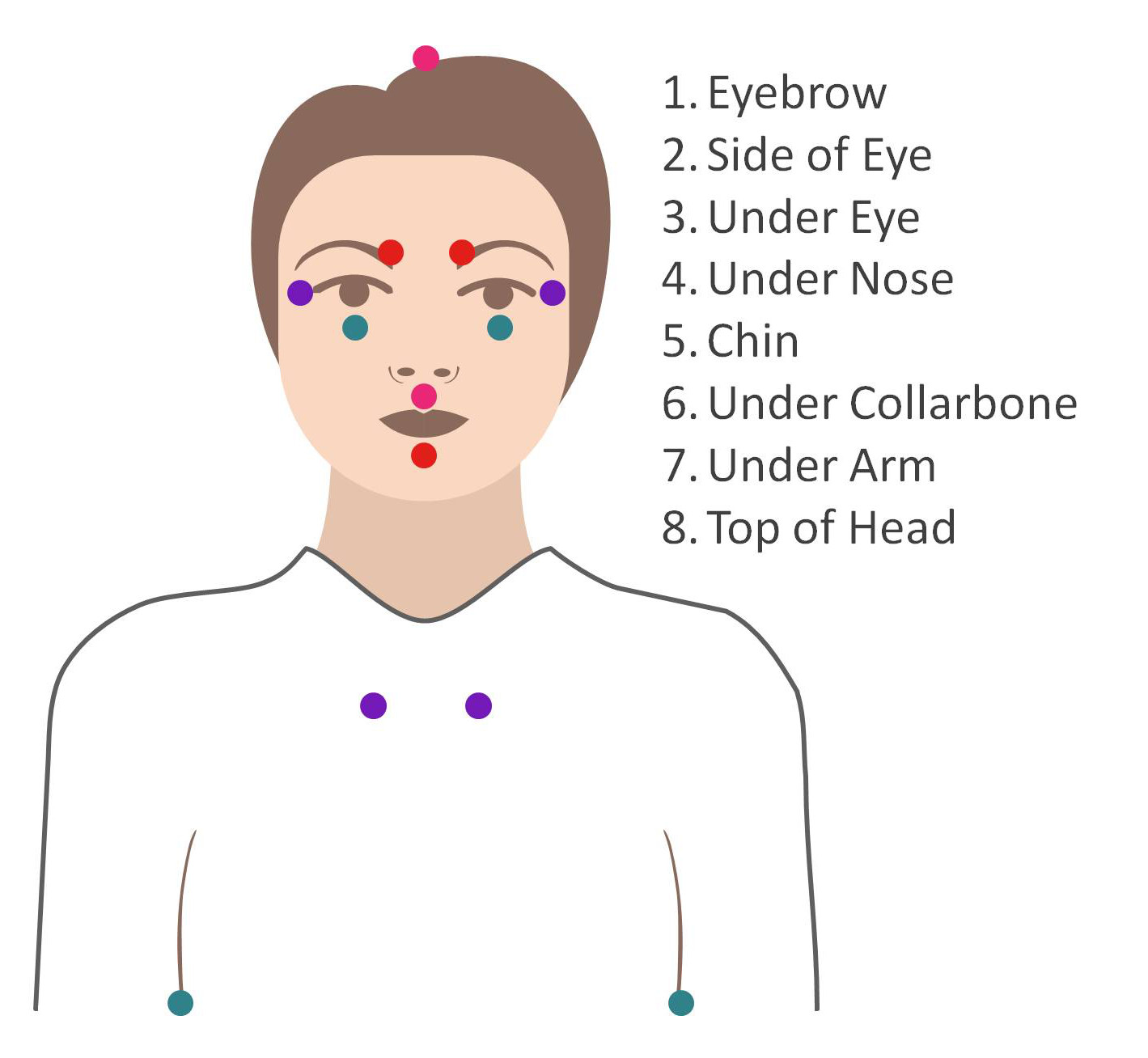 